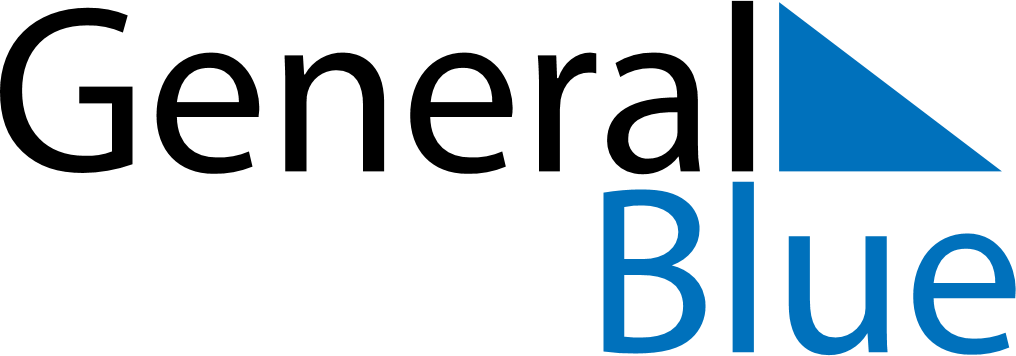 April 2021April 2021April 2021United StatesUnited StatesSundayMondayTuesdayWednesdayThursdayFridaySaturday12345678910Easter Sunday11121314151617Tax Day18192021222324Administrative Professionals Day252627282930